Consent Form to Release Health Information to Work CompPatient Information:First Name: _________________________ Middle Name: __________________________ Last Name: _____________________________ Date of Birth: ____________ Phone: _______________________________I am asking for health information to be released from Ortonville Area Health ServicesI am asking for health information to be released to workers compensation insurance company(s) and my employer Information to be released:Important: indicate only the information that you are authorizing to be released.     	Specific treatment or dates______________________________________________________________________________________________All health information related to my work comp injury which is ____________________________ and occurred on ______________________Reason(s) for releasing information:Workers Compensation Company and/or my employer to review records to help evaluate for payment of servicesI understand I have the right to revoke this authorization at any time. I understand if I revoke this authorization, I must do so in writing and present my written revocation to the health information management department. I understand the revocation will not apply to information that has already been released in response to this authorization. I understand the revocation will not apply to my insurance company when the law provides my insurer with the right to contest a claim under my policy. Unless otherwise revoked, this authorization will expire on the following date, event, or condition: ______________. If I fail to specify an expiration date, event, or condition, this authorization will expire in twelve months. I understand that authorizing the disclosure of this health information is voluntary. I can refuse to sign this authorization. I need not sign this authorization in order to assure treatment, payment, enrollment or eligibility for benefits. I understand that when the health information is disclosed to the above individual or organization that the information could be re-disclosed and may no longer be protected by federal or state privacy laws. There may be a charge to obtain copies of medical records.___________________________________________________         	 __________________________________________	_______________Signature of Patient or Legal Representative		  	 Relationship if signed by representative		Date___________________________________________________Signature of Witness	       		 Date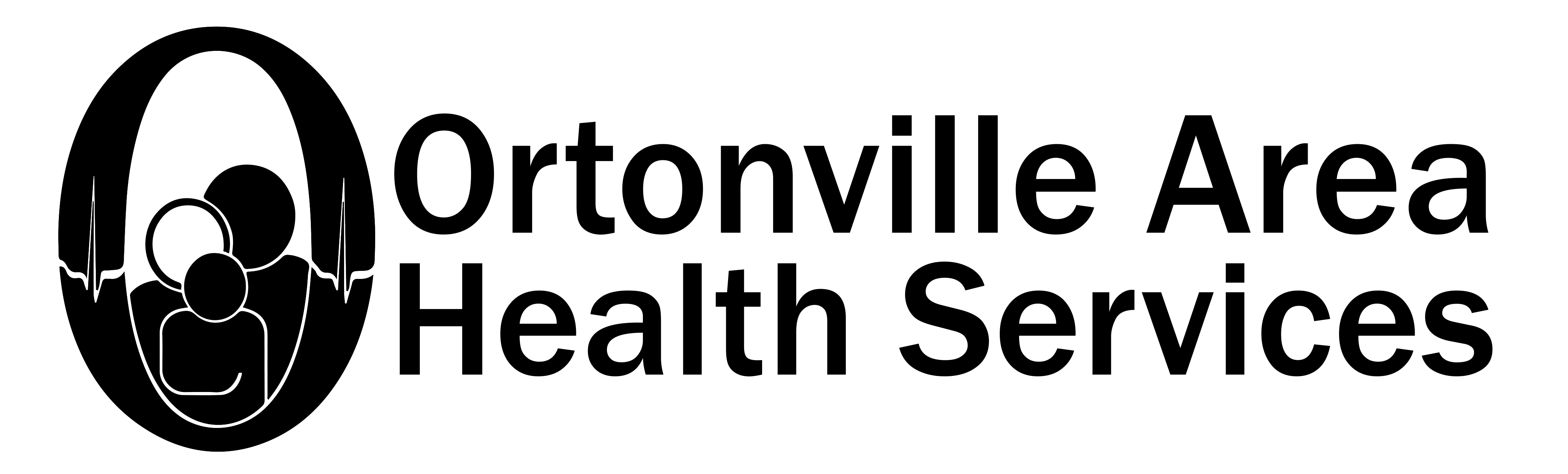 